Б О Й О Р О Ҡ		                  	        РАСПОРЯЖЕНИЕ «12» октябрь 2021 й.           № 46 р        	«12» октября 2021 г.О назначении лиц, ответственных за формирование и представлениеданных в Региональную информационную систему в сфере закупокВ соответствии с частью 7 статьи 4 Федерального закона от 05 апреля 2013 года № 44-ФЗ «О контрактной системе в сфере закупок товаров, работ, услуг для обеспечения государственных и муниципальных нужд» и в целях взаимодействия с региональной информационной системой в сфере закупок (далее - РИС), распоряжаюсь:1. Наделить правом электронной подписи для аутентификации в РИС:2. Возложить функции и обязанности Администратора информационной безопасности (Администратор ИБ) автоматизированного рабочего места, применяемого для взаимодействия с РКС (далее - АРМ РКС), по организации и обеспечению надежной, бесперебойной эксплуатации программно-технических средств в соответствии с требованиями технической и эксплуатационной документации, на:Тимерханов Марат Музагитович – и.о. главы сельского поселения                                         (Фамилия Имя Отчество, должность)3. Указанные в пунктах 1-2 настоящего распоряжения должностные лица несут персональную ответственность за:- сохранение в тайне конфиденциальной информации, ставшей им известной в процессе взаимодействия с Сегментом РИС;- сохранение в тайне ключевой информации;-	соблюдение правил эксплуатации средств АРМ РКС и средств электронной подписи.4. Распоряжение № 48 р от 19.11.2015 года «О назначении лиц, ответственных за формирование и представление данных в Региональную информационную систему в сфере закупок» считать утратившим силу.5.  Контроль за исполнением настоящего распоряжения оставляю за собой. И.о. главы сельского поселения	                              	М.М. ТимерхановБашкортостан РеспубликаһыныңШаран районымуниципаль районыныңИске Томбағош  ауыл советыауыл биләмәһе ХакимиәтеҮҙәк урамы, 14-се йорт, Иске Томбағош  ауылыШаран районы Башкортостан Республикаһының 452636 Тел.(34769) 2-47-19, e-mail:sttumbs@yandex.ruwww.stumbagush.sharan-sovet.ru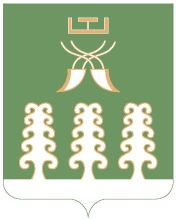 Администрация сельского поселенияСтаротумбагушевский сельсоветмуниципального районаШаранский районРеспублики Башкортостанул. Центральная, д.14 д. Старотумбагушево                             Шаранского района Республики Башкортостан, 452636 Тел.(34769) 2-47-19, e-mail:sttumbs@yandex.ru,www.stumbagush.sharan-sovet.ru№ п/пФамилия Имя ОтчествоДолжностьРоль уполномоченного лица    1Тимерханов Марат Музагитович1) РКС (1.2.643.5.3.2.210);2)Заказчик (1.2.643.5.3.2.211);3)Администратор (1.2.643.5.3.2.217);4)Руководитель (пользователь) (1.2.643.5.3.2.216);5) Главный распорядитель бюджетных средств (1.2.643.5.3.2.212)